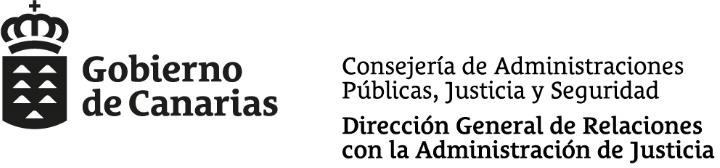 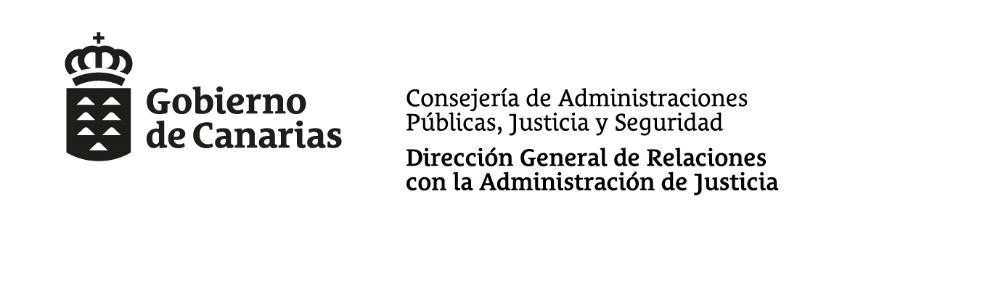 SOLICITUD DE DOMICILIACIÓN BANCARIA PARA ABONO DE NÓMINASBajo mi responsabilidad, declaro que los datos que anteceden corresponden a la cuenta corriente abierta a mi nombre.En ........................................................, a .............. de ........................... de ................Firma:Servicio de RRHH de la Dirección General de Relaciones con la Administración de Justicia1APELLIDOS Y NOMBRED.N.I.DOMICILIOC.P.IBAN	Código Banco	Cód. Sucursal	D.C.	Código CuentaIBAN	Código Banco	Cód. Sucursal	D.C.	Código CuentaIBAN	Código Banco	Cód. Sucursal	D.C.	Código CuentaIBAN	Código Banco	Cód. Sucursal	D.C.	Código CuentaIBAN	Código Banco	Cód. Sucursal	D.C.	Código CuentaIBAN	Código Banco	Cód. Sucursal	D.C.	Código CuentaIBAN	Código Banco	Cód. Sucursal	D.C.	Código CuentaIBAN	Código Banco	Cód. Sucursal	D.C.	Código CuentaIBAN	Código Banco	Cód. Sucursal	D.C.	Código CuentaIBAN	Código Banco	Cód. Sucursal	D.C.	Código CuentaIBAN	Código Banco	Cód. Sucursal	D.C.	Código CuentaIBAN	Código Banco	Cód. Sucursal	D.C.	Código CuentaIBAN	Código Banco	Cód. Sucursal	D.C.	Código CuentaIBAN	Código Banco	Cód. Sucursal	D.C.	Código CuentaIBAN	Código Banco	Cód. Sucursal	D.C.	Código CuentaIBAN	Código Banco	Cód. Sucursal	D.C.	Código CuentaIBAN	Código Banco	Cód. Sucursal	D.C.	Código CuentaIBAN	Código Banco	Cód. Sucursal	D.C.	Código CuentaIBAN	Código Banco	Cód. Sucursal	D.C.	Código CuentaIBAN	Código Banco	Cód. Sucursal	D.C.	Código CuentaIBAN	Código Banco	Cód. Sucursal	D.C.	Código CuentaIBAN	Código Banco	Cód. Sucursal	D.C.	Código CuentaIBAN	Código Banco	Cód. Sucursal	D.C.	Código CuentaIBAN	Código Banco	Cód. Sucursal	D.C.	Código Cuenta